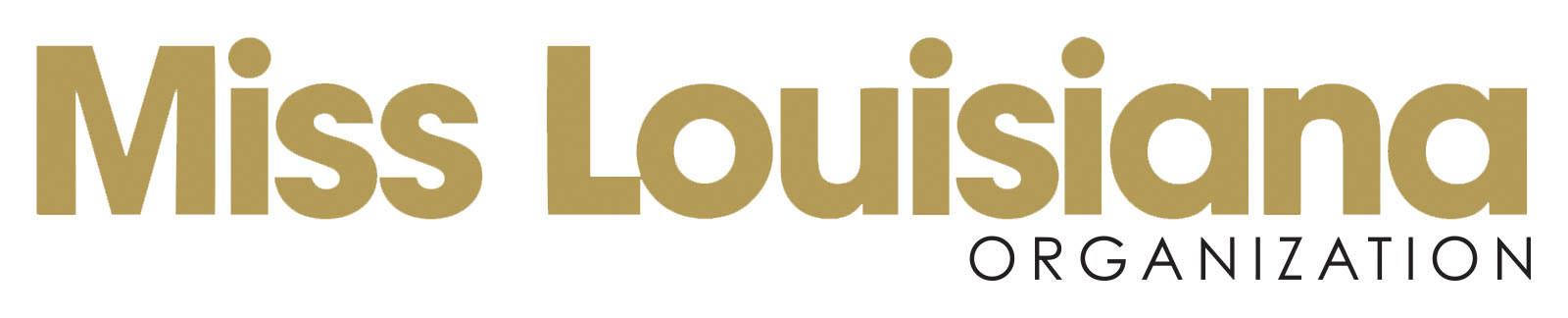 General Instructions for Ad PagesThe Miss Louisiana Organization encourages each MISS candidate to sell a minimum of 2 FULL ad pages for the program book.  Ads and payments are due at state meeting on April 4. NO exceptions. Please place all ads, pictures, flash drive and any additional information in a large white envelope labeled with contestant’s name and title.Partial ad pages will not be accepted. If the sum of a contestant’s ads does not take up an entire page then the contestant will be financially responsible for the remainder of the page at state meeting.  A program book contract is provided that can be given to the buyer at the time of purchase. This contract will serve as a receipt to the purchaser.  You must turn in a copy of the contract for each ad sold to ensure that all your ads will be included in the book. Every ad should have a contract page turned in with money. A W-9 can be provided if needed.Personal Checks will NOT be accepted. A company check made payable to the Miss Louisiana Organization will be accepted for business ads.Monies collected other than company checks must be submitted as ONE CERTIFIED CHECK or MONEY ORDER for the TOTAL AMOUNT of pages sold.All Payments must be submitted at State Meeting. Keep text to a minimum on small ads.LESS is best. 2 or 3 legible lines of type and a logo are much more effective than a logo and 10 lines of type crammed into a small spacePlease remember that ONLY digital pictures on a flash drive will be accepted for ads.	Business cards must be scanned into an electronic format to be accepted. We cannot accept paper business cards. All digital files for ad pages should have a minimum resolution of 210 dpi.Acceptable file formats include:  .jep, .tif, .eps, .gif, .psd, .pdf, .jpgContestants are NOT allowed to use the CMNH, Miss America, or Miss Louisiana logos in their ads.**Check your flash drive to make sure that all information is included.I, ______________________________________________ (contestant name), agree to provide the following ad in the Miss Louisiana Scholarship Organization’s 2020 Program Book on behalf of __________________________________________________ (purchaser of the ad).Please circle ad page sold:              Full Page						$360.00              1/2 Page					      	$180.00              1/4 Page			          	       	$90.00              1/8 Page (Business Card)	       	$45.00Details of Ad Sold or Print to be added to page:____________________________________________________________________________________________________________________________________________________________________________________________________________________________________Thank you for your support of the Miss Louisiana Scholarship Organization.___________________________________		_________________________________(Ad Seller)							(Ad Purchaser)